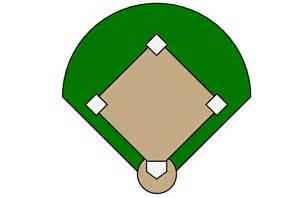 WORLD SERIES JORDAN ESSENTIALS GAME!This is a fun game you can play when you have friends over to watch a baseball game or a World Series Game!  Even the guys get involved!! You will be pampering hands and feet so have foot tubs and towels OR you can make it a BYOT party and have everyone bring a towel and you can cycle foot tubs. Run copies of a baseball diamond and everyone will have their own diamond.  Have them put their name on their diamond along with their chosen team(0ne of the team that are playing that day) Have lotion bar samples or pennies to use as the players.Each player gets a catalog and order form.  Make sure you have a signage of this month and next month’s specials on displayWhen their team gets up to bat they place a lotion bar sample or penny up to the plate.  If the batter gets a single, the guest puts their player on first base and etc. If the player makes an out, then the penny or lotion bar sample is removed from the field and you put another penny or lotion bar up there. Each guest is keeping their own score and the consultant is checking the score. Here is where it gets fun.   At the end of the inning, the guest can add score by ordering, booking or setting an appointment to hear the opportunity. Example: For every $20 ordered, advance 1 base, for every booking, score a point, to set an appointment to hear the opportunity, score 2 points. Remember, they can book as many parties per year as they want!!The person with the highest score at the end of the night wins.Tips for the Game:Have your products setting out for everyone to try.  Have booking bags set out for those that book.Have a WINNERS trophy for the person with the highest score.  This can be a nicer gift but only what you can afford. SOOOOOOOOOOOOOOOOO, their team may not win at the actual game but they can be a Winner with Jordan Essentials!!!!VARIATION:You can also play this game without watching a real game.  You can add different ways to advance runners such as bringing a friend to the party, being the first to rsvp, hit a home run by being the FIRST to book a party or to book a party before the end of the month,  and etc.  Just add the details to the invite. 